Developing a High Quality SyllabusEnhancing Course Design, Content, and Delivery Wheatley, M. J. (2009). Turning to one another: Simple conversations to restore hope to the future (pages 32-33). San Francisco: Berrett-Koehler Publishers, Inc.Review of Vermont Early Childhood Syllabi   http://fpg.unc.edu/presentations/vt-syllabus-reviewOver half of the syllabi reviewed included significant emphasis (two or more specific occurrences) on families/ family engagement (60% of syllabi reviewed), equity and diversity (62%), and children with disabilities (67%). Less emphasis was seen (41%) on young children who are DLLs.Fewer than half of the syllabi reviewed (36% of the 52 reviewed) explicitly mentioned the VELS; just 21% reflected significant emphasis. Almost two-thirds of the syllabi (64%) never mentioned the VELS. Four tools (ASQ, CLASS, ERS, TS GOLD) that are part of Vermont’s systems for measuring program quality were rarely mentioned in any of the syllabi. One syllabus explicitly incorporated the ASQ, one incorporated the CLASS, two incorporated one of the ERSs, and none incorporated TS GOLD.Trauma-informed services and supports and EC mental health, areas of significant legislative and programmatic importance in Vermont, were each mentioned only once.In general, indicators were least likely to be mentioned as part of course assignments. For example, looking at the example of equity and diversity, while 67% of the syllabi reviewed had some emphasis on this content in the readings, only 27%, roughly a fourth of the syllabi, required students to apply that content in the course assignments. Professional DevelopmentNational Professional Development Center on Inclusion. (2008). What do we mean by professional development in the early childhood field? Chapel Hill: The University of North Carolina, FPG Child Development Institute, Author.1 http://npdci.fpg.unc.edu/sites/npdci.fpg.unc.edu/files/resources/NPDCI_ProfessionalDevelopmentInEC_03-04-08_0.pdfEvidence-Based PracticesEvidence-Based Practice Empowers Early Childhood Professionals and Families1  https://files.eric.ed.gov/fulltext/ED496613.pdfCONNECT 5-Step Learning Cycle http://community.fpg.unc.edu/connect-modules/5-step-learning-cycle Developmentally Appropriate PracticesNAEYC. (2009). Developmentally appropriate practice in early childhood programs serving children from birth through age 8. https://www.naeyc.org/files/naeyc/file/positions/PSDAP.pdf  What are children asking of us?  Dear Teacher   https://www.youtube.com/watch?v=kYS3TzhSm4YGetting Explicit about Content and Values in Course/Presentation DesignCatlett, C., Maude, S., & Skinner, M. (2016, October). The blueprint process for enhancing early childhood preservice programs and courses. Unpublished manuscript.1   http://fpg.unc.edu/resources/blueprint-process-enhancing-early-childhood-preservice-programs-and-coursesBackground – Blueprint pages 4-5The Blueprint Process – Blueprint page 6Phase 1 – Values Clarification – Blueprint page 6Phase 2 – Course Deconstruction/Reconstruction – Blueprint page 8Vermont Syllabus Rubric1 – separate handout Check your intentionality1 – handout page 6Phase 3 – Program AlignmentQualities of Good Assignments	Source: Suskie, L. (2009). Assessing student learning: A common sense guide. San Francisco: Jossey-Bass.Why are you giving this assignment?What is the purpose?What do you expect students to learn by completing it?What should the completed assignment look like?What should be included?Who is the audience for the assignment (e.g., families, children)?How should the completed assignment be formatted?What knowledge, skills, or dispositions should be reflected?Have you explained any terms that may be fuzzy to your students, such as compare, evaluate, and discuss?How are learners to complete the assignment? How do you expect them to devote their time and energy?What readings, reference materials, and technologies are they expected to use?Can they collaborate with others? If so, to what extent?What assistance can you provide while they are working on the assignment? (e.g., are you willing to critique drafts)?Alternatives to ConsiderAssignment Makeovers1Resources for Incorporating an Emphasis on the Vermont Early Learning Standards (VELS)Vermont Early Learning Standards (VELS) http://education.vermont.gov/sites/aoe/files/documents/edu-early-education-early-learning-standards.pdf The VELS online  http://vels.education.vermont.gov/    Vermont Early Learning Standards Introduction video   https://youtu.be/U3zsHsE8pNUVermont Shorthand GuideThe Vermont Early Learning Standards – A Resource for FamiliesUsing the Vermont Early Learning Standards to Support Each and Every Child’s Full ParticipationVermont PersonasVermont Personas Alignment ChartDomain-Specific ResourcesCore Value and Priority Resources Resources for Addressing Revised Core Knowledge & Competencies for Early Childhood Professionals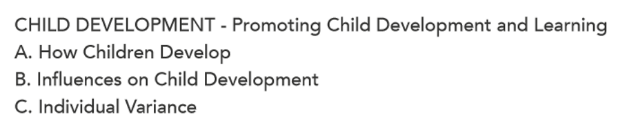 Child Development and Learning Resources  http://scriptnc.fpg.unc.edu/child-development-conception-through-age-8Child, Family and Community Resources  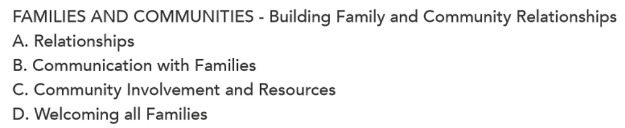 http://scriptnc.fpg.unc.edu/child-family-and-community Vermont Family Engagement Resources 											http://fpg.unc.edu/presentations/vermont-resource-collectionsMaster Class 3  http://fpg.unc.edu/presentations/master-class-3  (PowerPoints, resources, and activities focused on environments, interactions, and individualizing)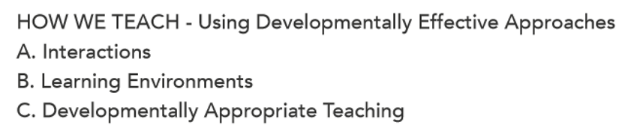 VELS Domain Resource Collections  http://fpg.unc.edu/presentations/vermont-resource-collections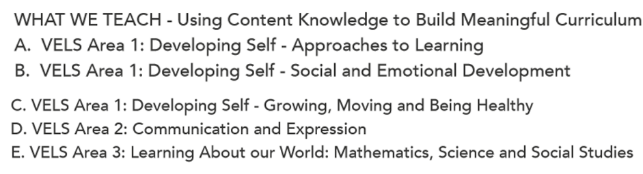 VELS Developing Self Institute (Approaches to Learning, Social and Emotional Development, Growing, Moving and Being Healthy) http://www.puentesculturales.com/projects/vermont-     mworkshop/developing-self/VELS Communication and Expression Institute (Language, Literacy, Creative Arts & Expression)  http://www.puentesculturales.com/projects/vermont-workshop/communication-and-expression/VELS Learning About the World Institute (Math, Science, Social Studies)  http://www.puentesculturales.com/projects/vermont-workshop/learning-about-our-world/Health, Safety, and Nutrition Resources http://scriptnc.fpg.unc.edu/edu-153-health-safety-and-nutrition-0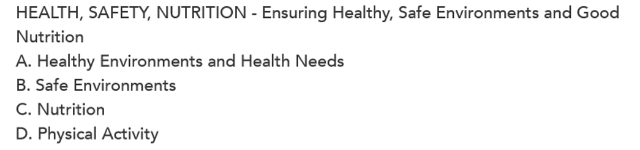 Vermont Growing, Moving, and Being Healthy Resources  http://fpg.unc.edu/presentations/vermont-resource- collectionsSupporting Each and Every Young Child and Family’s Full and Equitable Participation: Vermont Guiding Principles1http://fpg.unc.edu/presentations/full-and-equitable-participation-principles Assume nothingThe Danger of a Single Story https://www.ted.com/talks/chimamanda_adichie_the_danger_of_a_single_story?language=enAssume Nothing videos1Personas   http://fpg.unc.edu/presentations/vermont-resource-collectionsResources, activities and assignmentsSCRIPT-NC http://scriptnc.fpg.unc.edu/resource-searchVermont Resource Collections  http://fpg.unc.edu/presentations/vermont-resource-collections Master Class 1: Supporting Diverse Young Children and Their Families  http://fpg.unc.edu/presentations/master-class-1 Master Class 2: Supporting Young Children Who are Dual Language Learners and Their Families http://fpg.unc.edu/presentations/master-class-2Master Class 3: Environments and Interactions to Support Young Learners of Diverse Abilities  http://fpg.unc.edu/presentations/master-class-3 From Article to Action – coming soon to http://www.dec-sped.orgFree internet sources for imagesMilestones in Action Photo Video Library https://www.cdc.gov/ncbddd/actearly/milestones/milestones-in-action.htmlNY Public Library Domain Collections http://www.nypl.org/research/collections/digital-collections/public-domainFree sources for videosResults Matter Video Library http://www.cde.state.co.us/resultsmatter/rmvideoseriesCatalog http://www.cde.state.co.us/resultsmatter/rmvideolibrarycatalogCONNECT Modules http://community.fpg.unc.edu/connect-modules/Illustrations of DEC Recommended Practices http://ectacenter.org/decrp/type-illustrations.aspSCRIPT-NC Landing Pads http://scriptnc.fpg.unc.edu/resource-searchJust the Facts, Ma’am – free evidence sources, position statements, current research findingsRead All About It – free articles and publicationsSee for Yourself – free audiovisual resources, including video clips, PowerPoints, recorded webinarsFind It Online – free online resources including websites, modules, simulationsChild Development  http://scriptnc.fpg.unc.edu/resources/resource-handout-child-development-conception-through-age-8Child, Family & Community  http://scriptnc.fpg.unc.edu/resources/child-family-and-community-landing-padChildren with Exceptionalities   http://scriptnc.fpg.unc.edu/resources/matrix-resources-edu-221-children-exceptionalitiesHealth, Safety and Nutrition http://scriptnc.fpg.unc.edu/sites/scriptnc.fpg.unc.edu/files/resources/Health%20Safety%20Nutrition%20Landing%20Pad%20handout_0.pdfInfants, Toddlers, and Twos  http://scriptnc.fpg.unc.edu/resources/handout-resources-support-infants-toddlers-and-twosIntroduction to Early Childhood Education Landing Pad http://scriptnc.fpg.unc.edu/resources/matrix-resources-edu-119-introduction-early-childhood-educationLanguage and Literacy  http://scriptnc.fpg.unc.edu/resources/language-literacy-handoutSocial-Emotional Development/Child Guidance http://scriptnc.fpg.unc.edu/resources/child-guidance-resourcesListservsThe Right Stuff is a free, one-way listserv that is distributed monthly. Each issue features resources for supporting the learning and development of young children who are culturally, linguistically, and individually diverse, birth to Grade 3, and their families. All resources are readily available and free. The Right Stuff may be freely shared or reproduced. Past issues are available at http://fpg.unc.edu/presentations/right-stuff   To receive your copy of The Right Stuff each month, send an email with no message to subscribe-the_right_stuff_listserv@listserv.unc.edu       BabyTalk – monthly, birth to 36 monthsTo join the listserv, send an email with no message to subscribe-babytalk@listserv.unc.edu   Past issues are archived at http://fpg.unc.edu/resources/baby-talk-archiveNatural Resources – weekly, birth through Grade 3To subscribe, send an email with no message to subscribe-natural_resources2@listserv.unc.eduFaculty Finds – targeted to faculty & professional development providers; content and instructional resources, toolsSend an email with no message to subscribe-facultyfinds@listserv.unc.eduPast issues are archived at http://fpg.unc.edu/resources/faculty-finds   Resources within Reason – bi-monthly, birth-8, emphasis on children with or at risk for disabilities and inclusionSubscribe or view past issues at http://www.dec-sped.org/resources-within-reasonEveryday leadership: Drew Dudley https://www.ted.com/talks/drew_dudley_everyday_leadership Check Your IntentionalityCourse/Presentation:  ______________________________________________________Magic 8 PracticesFarran, D. C., Meador, D., Christopher, C., Nesbitt, K. T., & Bilbrey, L. E. (2017), Data-driven improvement in prekindergarten classrooms: Report from a partnership in an urban district, Child Development, 88(5), 1466-1479.  http://onlinelibrary.wiley.com/doi/10.1111/cdev.12906/abstract Reduce time spent in transition. Time moving from one activity to another is time when children aren’t learning or engaged, which also increases the likelihood of negative behaviors.Improve level of instruction. Asking children open-ended, inferential questions and asking them to reflect on what they’ve learned or make predictions based on what they know improves student retention of new material and better prepares them for kindergarten.Create a positive climate. Using positive language to reinforce desired behavior rather than disapproving of specific student actions has a positive effect on children’s ability to self-regulate.Increase time teachers listen to children. Children whose teachers spent significant time listening to them showed a stronger grasp of math concepts, letters and sight words. Children who spoke more frequently also had stronger self-regulation and vocabulary skills.Plan sequential activities. When children participated in activities that followed a logical order, like completing a puzzle or writing a message, they engaged in higher level thinking, which improved their problem-solving skills.Promote cooperative interactions between children. Children who worked often with peers were more involved in classroom activities, had better language skills, and were better at self-regulation.Foster high levels of child involvement. Children are better at reading comprehension, vocabulary and math when they are actively involved in an activity, like when a teacher asks them to answer questions or make predictions about the book she’s reading.Provide math opportunities. Children who take part in multi-part math problems and discuss math concepts are better prepared for kindergarten and early math success, which is a strong predictor of late elementary school achievement.Camille CatlettFPG Child Development Institutecamille.catlett@unc.eduAbstract or executive summaryField notesPortfolioAdvertisement or commercialGame inventionPoster, display or exhibitAnnotated bibliographyGraph, chart, diagram, flowchart, infographic, or other visual aidPresentation or demonstration, with or without PowerPointsBlogHandbook or instruction manualProposal for and justification of a solution to a problemBriefing paperJournal or logProposal for and justification of a solution to a problemBrochure or pamphletLetter to an editor, business, or leaderReflection on what and how one has learnedCampaign speechLetter to an editor, business, or leaderReflection on what and how one has learnedCase study or analysisModel, simulation, or illustrationReview and critique of one’s own work, that of a peer, a performance, an exhibit, a writer’s arguments (e.g., an op ed), or how something could have been done betterCollaborative group activityNarrativeReview and critique of one’s own work, that of a peer, a performance, an exhibit, a writer’s arguments (e.g., an op ed), or how something could have been done betterDatabaseNewspaper story or news report on a concept or eventReview and critique of one’s own work, that of a peer, a performance, an exhibit, a writer’s arguments (e.g., an op ed), or how something could have been done betterDebate or discussion (plan, participate, or lead)Newspaper story or news report on a concept or eventReview and critique of one’s own work, that of a peer, a performance, an exhibit, a writer’s arguments (e.g., an op ed), or how something could have been done betterDebate or discussion (plan, participate, or lead)Plan to research and solve a problemReview and critique of one’s own work, that of a peer, a performance, an exhibit, a writer’s arguments (e.g., an op ed), or how something could have been done betterEditing or revising a poorly prepared paperPlan to research and solve a problemReview and critique of one’s own work, that of a peer, a performance, an exhibit, a writer’s arguments (e.g., an op ed), or how something could have been done betterEditing or revising a poorly prepared paperPlan to conduct a project or provide a serviceSurvey, including an analysis of the resultsEvaluation of opposing points of view or the pros and cons of alternate solutions to a problemPlan to conduct a project or provide a serviceSurvey, including an analysis of the resultsEvaluation of opposing points of view or the pros and cons of alternate solutions to a problemPlan to engage new audiences or partnersTeaching a concept to a peer or a childEvaluation of opposing points of view or the pros and cons of alternate solutions to a problemPlan to engage new audiences or partnersWebsiteDomain & month featured in The Right StuffTwo pages of resourcesMultiple pages of annotated resourcesApproaches to Learning September 2016, October 2017Two pages of FREE resources for families and professionals in The Right Stuff listservOrganized by child age, from birth-Grade 3http://fpg.unc.edu/presentations/right-stuffFREE evidence, print, audiovisual, and online resourcesEach entry specifies the ages of children for which it is relevanthttp://fpg.unc.edu/presentations/
vermont-resource-collectionsCreative Arts March 2017Two pages of FREE resources for families and professionals in The Right Stuff listservOrganized by child age, from birth-Grade 3http://fpg.unc.edu/presentations/right-stuffFREE evidence, print, audiovisual, and online resourcesEach entry specifies the ages of children for which it is relevanthttp://fpg.unc.edu/presentations/
vermont-resource-collectionsLanguage December 2016Two pages of FREE resources for families and professionals in The Right Stuff listservOrganized by child age, from birth-Grade 3http://fpg.unc.edu/presentations/right-stuffFREE evidence, print, audiovisual, and online resourcesEach entry specifies the ages of children for which it is relevanthttp://fpg.unc.edu/presentations/
vermont-resource-collectionsLiteracy April 2017Two pages of FREE resources for families and professionals in The Right Stuff listservOrganized by child age, from birth-Grade 3http://fpg.unc.edu/presentations/right-stuffFREE evidence, print, audiovisual, and online resourcesEach entry specifies the ages of children for which it is relevanthttp://fpg.unc.edu/presentations/
vermont-resource-collectionsMathematics September 2017Two pages of FREE resources for families and professionals in The Right Stuff listservOrganized by child age, from birth-Grade 3http://fpg.unc.edu/presentations/right-stuffFREE evidence, print, audiovisual, and online resourcesEach entry specifies the ages of children for which it is relevanthttp://fpg.unc.edu/presentations/
vermont-resource-collectionsMoving, Growing, Being HealthyJuly 2017Two pages of FREE resources for families and professionals in The Right Stuff listservOrganized by child age, from birth-Grade 3http://fpg.unc.edu/presentations/right-stuffFREE evidence, print, audiovisual, and online resourcesEach entry specifies the ages of children for which it is relevanthttp://fpg.unc.edu/presentations/
vermont-resource-collectionsScience November 2017Two pages of FREE resources for families and professionals in The Right Stuff listservOrganized by child age, from birth-Grade 3http://fpg.unc.edu/presentations/right-stuffFREE evidence, print, audiovisual, and online resourcesEach entry specifies the ages of children for which it is relevanthttp://fpg.unc.edu/presentations/
vermont-resource-collectionsSocial-Emotional DevelopmentOctober/November 2016, Feb 2017Two pages of FREE resources for families and professionals in The Right Stuff listservOrganized by child age, from birth-Grade 3http://fpg.unc.edu/presentations/right-stuffFREE evidence, print, audiovisual, and online resourcesEach entry specifies the ages of children for which it is relevanthttp://fpg.unc.edu/presentations/
vermont-resource-collectionsSocial Studies December 2017Two pages of FREE resources for families and professionals in The Right Stuff listservOrganized by child age, from birth-Grade 3http://fpg.unc.edu/presentations/right-stuffFREE evidence, print, audiovisual, and online resourcesEach entry specifies the ages of children for which it is relevanthttp://fpg.unc.edu/presentations/
vermont-resource-collectionsTopic & month featured in The Right StuffTwo pages of resourcesMultiple pages of annotated resourcesFamily Engagement May 2017Two pages of FREE resources for families and professionals Organized by child age, from birth-Grade 3http://fpg.unc.edu/presentations/right-stuffFREE evidence, print, audiovisual, and online resourcesEach entry specifies the ages of children for which it is relevanthttp://fpg.unc.edu/presentations/
vermont-resource-collectionsCulture, Diversity and Equity Feb 2018Two pages of FREE resources for families and professionals Organized by child age, from birth-Grade 3http://fpg.unc.edu/presentations/right-stuffFREE evidence, print, audiovisual, and online resourcesEach entry specifies the ages of children for which it is relevanthttp://fpg.unc.edu/presentations/
vermont-resource-collectionsChildren who are Dual Language Learners June 2017Two pages of FREE resources for families and professionals Organized by child age, from birth-Grade 3http://fpg.unc.edu/presentations/right-stuffFREE evidence, print, audiovisual, and online resourcesEach entry specifies the ages of children for which it is relevanthttp://fpg.unc.edu/presentations/
vermont-resource-collectionsPromoting the Full and Equitable Participation of Young Children through Practices that Reduce Suspension and ExpulsionFebruary 2017, March 2018Two pages of FREE resources for families and professionals Organized by child age, from birth-Grade 3http://fpg.unc.edu/presentations/right-stuffFREE evidence, print, audiovisual, and online resourcesEach entry specifies the ages of children for which it is relevanthttp://fpg.unc.edu/presentations/
vermont-resource-collectionsInclusion August 2017Two pages of FREE resources for families and professionals Organized by child age, from birth-Grade 3http://fpg.unc.edu/presentations/right-stuffFREE evidence, print, audiovisual, and online resourcesEach entry specifies the ages of children for which it is relevanthttp://fpg.unc.edu/presentations/
vermont-resource-collectionsPlay January 2018Two pages of FREE resources for families and professionals Organized by child age, from birth-Grade 3http://fpg.unc.edu/presentations/right-stuffFREE evidence, print, audiovisual, and online resourcesEach entry specifies the ages of children for which it is relevanthttp://fpg.unc.edu/presentations/
vermont-resource-collectionsBuilding Resilience  April 2018Two pages of FREE resources for families and professionals Organized by child age, from birth-Grade 3http://fpg.unc.edu/presentations/right-stuffFREE evidence, print, audiovisual, and online resourcesEach entry specifies the ages of children for which it is relevanthttp://fpg.unc.edu/presentations/
vermont-resource-collectionsLanding PadsTopicsExplicit and Intentional EmphasisExplicit and Intentional EmphasisExplicit and Intentional EmphasisExplicit and Intentional EmphasisWhat will be accomplished?What will be accomplished?TopicsFamily EngagementChildren who are DLLsChildren with Disabilities; InclusionRacial/ethnic Diversity; EquityKnowledge AcquisitionKnowledge Application